NÁVRATKA organizační složky ČLS JEP, z.s.  na rok 2023 Výše členských příspěvků - vyplňte, prosím, všechny kolonky!!!1) Uvedenou výši ročního příspěvku do Vaší organizační složky nelze v průběhu roku měnit a platí se celá částka i v případě, že členství trvá pouze část roku.2) Prosíme, nevyplňujte počet členů, ale částku v Kč, kterou budete chtít vybírat za Vaši organizační složku.3) Do Vámi stanoveného příspěvku nezahrnujte základní členský příspěvek pro ČLS JEP, z.s. 400,- Kč ročně. Nové členství Zrušení členstvíČasopis organizační složky Změny ve výboru organizační složky *) Pokud ANO, vyplňte formulář Rozdělení funkcí**) Pokud NE, formulář Rozdělení funkcí, nevyplňujtePoštu z centrální evidence členů ČLS JEP, z.s. zasílat na:Administrátor pro on-line schvalování nových členů a pro nahlížení na profil organizační složky v centrální evidenci členů (možná je pouze jedna e-mailová adresa!):Organizační složka má sekce: Rozdělení funkcí na volební období 202… - 202… VÝBOR: musí být minimálně 3členný!Členové výboru: REVIZNÍ KOMISE: musí být minimálně 3člennáEv.č. organizační složky: 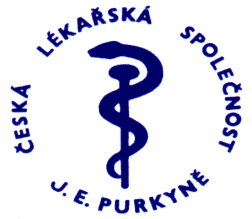 Datum doručení (nevyplňujte) Český název: Anglický název:Webové stránky: KategorieVýše příspěvkuKategorieVýše příspěvkuLékařiLékařinad 60 (62) let důchodciOstatní VŠ36 - 60 (62) letOstatní VŠSŠ a ostatníSŠ a ostatníKategorieVýše příspěvkuKategorieVýše příspěvkuLékařiLékaři31 – 35 letOstatní VŠdo 30 letOstatní VŠSŠ a ostatníSŠ a ostatníVýbor organizační složky souhlasí s tím, že nově přijaté členy od data 1. 10. 2023 bude centrální evidence členů ČLS JEP, z.s. registrovat až od ledna 2024.  ANO/NEjiné datum Výbor organizační složky souhlasí s tím, že nově přijaté členy od data 1. 10. 2023 bude centrální evidence členů ČLS JEP, z.s. registrovat až od ledna 2024.  Výbor organizační složky souhlasí se zrušením členství neplatících členů (členské příspěvky neuhrazeny 2 roky po sobě) a člen byl na možnost vyloučení řádně upozorněn.ANO/NEjiný termínVýbor organizační složky souhlasí se zrušením členství neplatících členů (členské příspěvky neuhrazeny 2 roky po sobě) a člen byl na možnost vyloučení řádně upozorněn.Název časopisuVydavatelPeriodika zasílání ročně Předplatné časopisu je zahrnuto ve výši členského příspěvkuANO/NEčástkaPředplatné časopisu je hrazeno z prostředků organizační složky  ANO/NEčástkaDošlo ke změně ve výboru či revizní komise   ANO*)/NE**)Vypracoval (prosíme i hůlkovým písmem)  Dne: Vypracoval (prosíme i hůlkovým písmem)  Podpis, razítko:Adresa pracoviště, včetně PSČTelefon:Mobilní telefon:E-mail: 	Adresa pracoviště, včetně PSČTelefon:Mobilní telefon:E-mail: 	Předseda: příjmení, jméno, titul (y)Adresa pracoviště, včetně PSČTelefon:Mobilní telefon:E-mail: Místopředseda: příjmení, jméno, titul (y)Adresa pracoviště, včetně PSČTelefon:Mobilní telefon:E-mail: Vědecký sekretář: příjmení, jméno, titul (y)Adresa pracoviště, včetně PSČTelefon:Mobilní telefon: Pokladník: příjmení, jméno, titul (y)Adresa pracoviště, včetně PSČTelefon:Mobilní telefon:E-mail: Předseda RK: příjmení, jméno, titul (y)Adresa pracoviště, včetně PSČTelefon:Mobilní telefon:E-mail: Člen RK: příjmení, jméno, titul (y)Adresa pracoviště, včetně PSČTelefon:Mobilní telefon:E-mail: Člen RK: příjmení, jméno, titul (y)Adresa pracoviště, včetně PSČTelefon:Mobilní telefon:E-mail: 